Your little brother starts a new business selling lemonade. The cost for supplies totaled $15.82. He plans to sell each glass of lemonade for $0.35. Write an equation representing his total profit after x many cups.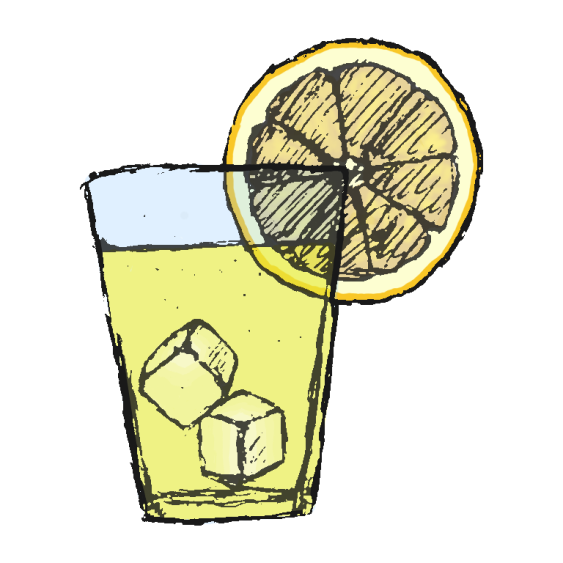 I buy a printer for $100 and the ink cartridges cost $25 each.  Write an equation to show your total expenses after x many cartridges.Your pudgy dog weighs 140 pounds and the vet says he needs a diet.  He needs to lose 2 pounds a month. Write an equation showing how much he will weigh after x months.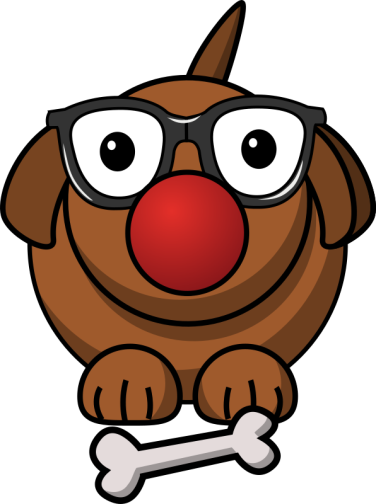 You rent a kayak for the day. It cost $20 to rent and then $8 per hour. Write an equation for the total cost of renting the kayak for x hours.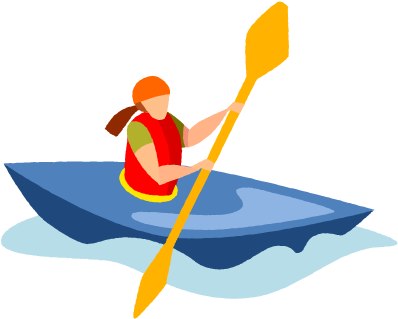 You are hoping to save enough money to buy an ipad. You plan to earn $4.50/hour babysitting. You already owe your Mom $25 from when you borrowed it last week. You need to pay her back first. Write an equation to show how long it take you to earn enough money for the ipad. 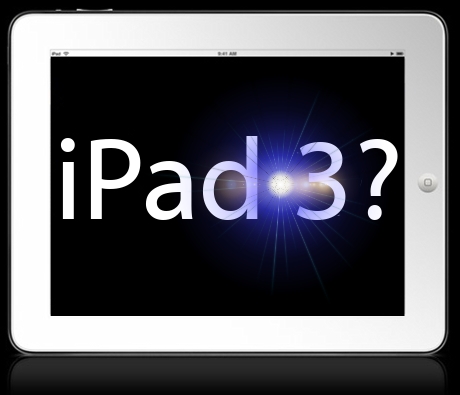 